Ved å signere denne søknaden erklærer vi at punktene 4.1 – 4.7 er ivaretatt og øvrige opplysningene i søknaden er korrekte.Hvis det gis uriktige opplysninger til tollmyndighetene under punktene 4.1 – 4.7 i søknad om tollager D, er det brudd på bestemmelsene i tollovgivningen. I henhold til tollf. § 4-30-2 (4), jf. §§ 3-1-25 kan det føre til at tollmyndighetene kan gi formell advarsel eller trekke tilbake hele eller deler av tillatelsen.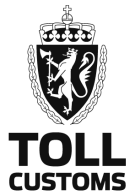 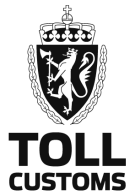 Søknad om tollager type D	Søknad om tollager type D	Søknad om tollager type D	Søknad om tollager type D	Søknad om tollager type D	Søknad om tollager type D	Søknad om tollager type D	Søknad om tollager type D	Søknad om tollager type D	Søknad om tollager type D	Søknad om tollager type D	Søknad om tollager type D	Søknad om tollager type D	Søknad om tollager type D	Søknad om tollager type D	Søknad om tollager type D	Saksnummer: (for toll)Saksnummer: (for toll)Saksnummer: (for toll)Saksnummer: (for toll)Rubrikk 1, 3.1, 3.2, 4 og 5 skal fylles ut uansett hva søknaden gjelder. Rubrikk 2 fylles ut hvis du benytter representant.Rubrikk 3.3 fylles ut hvis du søker om disponering ut over lagring.Rubrikk 1, 3.1, 3.2, 4 og 5 skal fylles ut uansett hva søknaden gjelder. Rubrikk 2 fylles ut hvis du benytter representant.Rubrikk 3.3 fylles ut hvis du søker om disponering ut over lagring.Rubrikk 1, 3.1, 3.2, 4 og 5 skal fylles ut uansett hva søknaden gjelder. Rubrikk 2 fylles ut hvis du benytter representant.Rubrikk 3.3 fylles ut hvis du søker om disponering ut over lagring.Rubrikk 1, 3.1, 3.2, 4 og 5 skal fylles ut uansett hva søknaden gjelder. Rubrikk 2 fylles ut hvis du benytter representant.Rubrikk 3.3 fylles ut hvis du søker om disponering ut over lagring.Rubrikk 1, 3.1, 3.2, 4 og 5 skal fylles ut uansett hva søknaden gjelder. Rubrikk 2 fylles ut hvis du benytter representant.Rubrikk 3.3 fylles ut hvis du søker om disponering ut over lagring.Rubrikk 1, 3.1, 3.2, 4 og 5 skal fylles ut uansett hva søknaden gjelder. Rubrikk 2 fylles ut hvis du benytter representant.Rubrikk 3.3 fylles ut hvis du søker om disponering ut over lagring.Rubrikk 1, 3.1, 3.2, 4 og 5 skal fylles ut uansett hva søknaden gjelder. Rubrikk 2 fylles ut hvis du benytter representant.Rubrikk 3.3 fylles ut hvis du søker om disponering ut over lagring.Rubrikk 1, 3.1, 3.2, 4 og 5 skal fylles ut uansett hva søknaden gjelder. Rubrikk 2 fylles ut hvis du benytter representant.Rubrikk 3.3 fylles ut hvis du søker om disponering ut over lagring.Rubrikk 1, 3.1, 3.2, 4 og 5 skal fylles ut uansett hva søknaden gjelder. Rubrikk 2 fylles ut hvis du benytter representant.Rubrikk 3.3 fylles ut hvis du søker om disponering ut over lagring.Rubrikk 1, 3.1, 3.2, 4 og 5 skal fylles ut uansett hva søknaden gjelder. Rubrikk 2 fylles ut hvis du benytter representant.Rubrikk 3.3 fylles ut hvis du søker om disponering ut over lagring.Rubrikk 1, 3.1, 3.2, 4 og 5 skal fylles ut uansett hva søknaden gjelder. Rubrikk 2 fylles ut hvis du benytter representant.Rubrikk 3.3 fylles ut hvis du søker om disponering ut over lagring.Rubrikk 1, 3.1, 3.2, 4 og 5 skal fylles ut uansett hva søknaden gjelder. Rubrikk 2 fylles ut hvis du benytter representant.Rubrikk 3.3 fylles ut hvis du søker om disponering ut over lagring.Rubrikk 1, 3.1, 3.2, 4 og 5 skal fylles ut uansett hva søknaden gjelder. Rubrikk 2 fylles ut hvis du benytter representant.Rubrikk 3.3 fylles ut hvis du søker om disponering ut over lagring.Rubrikk 1, 3.1, 3.2, 4 og 5 skal fylles ut uansett hva søknaden gjelder. Rubrikk 2 fylles ut hvis du benytter representant.Rubrikk 3.3 fylles ut hvis du søker om disponering ut over lagring.Rubrikk 1, 3.1, 3.2, 4 og 5 skal fylles ut uansett hva søknaden gjelder. Rubrikk 2 fylles ut hvis du benytter representant.Rubrikk 3.3 fylles ut hvis du søker om disponering ut over lagring.Rubrikk 1, 3.1, 3.2, 4 og 5 skal fylles ut uansett hva søknaden gjelder. Rubrikk 2 fylles ut hvis du benytter representant.Rubrikk 3.3 fylles ut hvis du søker om disponering ut over lagring.Rubrikk 1, 3.1, 3.2, 4 og 5 skal fylles ut uansett hva søknaden gjelder. Rubrikk 2 fylles ut hvis du benytter representant.Rubrikk 3.3 fylles ut hvis du søker om disponering ut over lagring.Rubrikk 1, 3.1, 3.2, 4 og 5 skal fylles ut uansett hva søknaden gjelder. Rubrikk 2 fylles ut hvis du benytter representant.Rubrikk 3.3 fylles ut hvis du søker om disponering ut over lagring.Rubrikk 1, 3.1, 3.2, 4 og 5 skal fylles ut uansett hva søknaden gjelder. Rubrikk 2 fylles ut hvis du benytter representant.Rubrikk 3.3 fylles ut hvis du søker om disponering ut over lagring.Rubrikk 1, 3.1, 3.2, 4 og 5 skal fylles ut uansett hva søknaden gjelder. Rubrikk 2 fylles ut hvis du benytter representant.Rubrikk 3.3 fylles ut hvis du søker om disponering ut over lagring.Rubrikk 1, 3.1, 3.2, 4 og 5 skal fylles ut uansett hva søknaden gjelder. Rubrikk 2 fylles ut hvis du benytter representant.Rubrikk 3.3 fylles ut hvis du søker om disponering ut over lagring.Rubrikk 1, 3.1, 3.2, 4 og 5 skal fylles ut uansett hva søknaden gjelder. Rubrikk 2 fylles ut hvis du benytter representant.Rubrikk 3.3 fylles ut hvis du søker om disponering ut over lagring.Rubrikk 1, 3.1, 3.2, 4 og 5 skal fylles ut uansett hva søknaden gjelder. Rubrikk 2 fylles ut hvis du benytter representant.Rubrikk 3.3 fylles ut hvis du søker om disponering ut over lagring.Rubrikk 1, 3.1, 3.2, 4 og 5 skal fylles ut uansett hva søknaden gjelder. Rubrikk 2 fylles ut hvis du benytter representant.Rubrikk 3.3 fylles ut hvis du søker om disponering ut over lagring.Rubrikk 1, 3.1, 3.2, 4 og 5 skal fylles ut uansett hva søknaden gjelder. Rubrikk 2 fylles ut hvis du benytter representant.Rubrikk 3.3 fylles ut hvis du søker om disponering ut over lagring.Rubrikk 1, 3.1, 3.2, 4 og 5 skal fylles ut uansett hva søknaden gjelder. Rubrikk 2 fylles ut hvis du benytter representant.Rubrikk 3.3 fylles ut hvis du søker om disponering ut over lagring.Rubrikk 1, 3.1, 3.2, 4 og 5 skal fylles ut uansett hva søknaden gjelder. Rubrikk 2 fylles ut hvis du benytter representant.Rubrikk 3.3 fylles ut hvis du søker om disponering ut over lagring.Rubrikk 1, 3.1, 3.2, 4 og 5 skal fylles ut uansett hva søknaden gjelder. Rubrikk 2 fylles ut hvis du benytter representant.Rubrikk 3.3 fylles ut hvis du søker om disponering ut over lagring.Søknaden sendes:Tolletaten, Vareførselsdivisjonen,Postboks 2103 Vika, 0125 Oslo.post@toll.noSøknaden sendes:Tolletaten, Vareførselsdivisjonen,Postboks 2103 Vika, 0125 Oslo.post@toll.noSøknaden sendes:Tolletaten, Vareførselsdivisjonen,Postboks 2103 Vika, 0125 Oslo.post@toll.noSøknaden sendes:Tolletaten, Vareførselsdivisjonen,Postboks 2103 Vika, 0125 Oslo.post@toll.noSøknaden sendes:Tolletaten, Vareførselsdivisjonen,Postboks 2103 Vika, 0125 Oslo.post@toll.noSøknaden sendes:Tolletaten, Vareførselsdivisjonen,Postboks 2103 Vika, 0125 Oslo.post@toll.noSøknaden sendes:Tolletaten, Vareførselsdivisjonen,Postboks 2103 Vika, 0125 Oslo.post@toll.noSøknaden sendes:Tolletaten, Vareførselsdivisjonen,Postboks 2103 Vika, 0125 Oslo.post@toll.noSøknaden sendes:Tolletaten, Vareførselsdivisjonen,Postboks 2103 Vika, 0125 Oslo.post@toll.noSøknaden sendes:Tolletaten, Vareførselsdivisjonen,Postboks 2103 Vika, 0125 Oslo.post@toll.noSøknaden sendes:Tolletaten, Vareførselsdivisjonen,Postboks 2103 Vika, 0125 Oslo.post@toll.noSøknaden gjelderSøknaden gjelderSøknaden gjelderSøknaden gjelderSøknaden gjelderSøknaden gjelderSøknaden gjelderSøknaden sendes:Tolletaten, Vareførselsdivisjonen,Postboks 2103 Vika, 0125 Oslo.post@toll.noSøknaden sendes:Tolletaten, Vareførselsdivisjonen,Postboks 2103 Vika, 0125 Oslo.post@toll.noSøknaden sendes:Tolletaten, Vareførselsdivisjonen,Postboks 2103 Vika, 0125 Oslo.post@toll.noSøknaden sendes:Tolletaten, Vareførselsdivisjonen,Postboks 2103 Vika, 0125 Oslo.post@toll.noSøknaden sendes:Tolletaten, Vareførselsdivisjonen,Postboks 2103 Vika, 0125 Oslo.post@toll.noSøknaden sendes:Tolletaten, Vareførselsdivisjonen,Postboks 2103 Vika, 0125 Oslo.post@toll.noSøknaden sendes:Tolletaten, Vareførselsdivisjonen,Postboks 2103 Vika, 0125 Oslo.post@toll.noSøknaden sendes:Tolletaten, Vareførselsdivisjonen,Postboks 2103 Vika, 0125 Oslo.post@toll.noSøknaden sendes:Tolletaten, Vareførselsdivisjonen,Postboks 2103 Vika, 0125 Oslo.post@toll.noSøknaden sendes:Tolletaten, Vareførselsdivisjonen,Postboks 2103 Vika, 0125 Oslo.post@toll.noSøknaden sendes:Tolletaten, Vareførselsdivisjonen,Postboks 2103 Vika, 0125 Oslo.post@toll.no Opprettelse av tollager D Fornying av eksisterende tollager D) lagerkode:       Endring av eksisterende tollager D) lagerkode:      (ombygging, sammenslåing, flytting, ny daglig leder eller tollageransvarlig osv.) Opprettelse av tollager D Fornying av eksisterende tollager D) lagerkode:       Endring av eksisterende tollager D) lagerkode:      (ombygging, sammenslåing, flytting, ny daglig leder eller tollageransvarlig osv.) Opprettelse av tollager D Fornying av eksisterende tollager D) lagerkode:       Endring av eksisterende tollager D) lagerkode:      (ombygging, sammenslåing, flytting, ny daglig leder eller tollageransvarlig osv.) Opprettelse av tollager D Fornying av eksisterende tollager D) lagerkode:       Endring av eksisterende tollager D) lagerkode:      (ombygging, sammenslåing, flytting, ny daglig leder eller tollageransvarlig osv.) Opprettelse av tollager D Fornying av eksisterende tollager D) lagerkode:       Endring av eksisterende tollager D) lagerkode:      (ombygging, sammenslåing, flytting, ny daglig leder eller tollageransvarlig osv.) Opprettelse av tollager D Fornying av eksisterende tollager D) lagerkode:       Endring av eksisterende tollager D) lagerkode:      (ombygging, sammenslåing, flytting, ny daglig leder eller tollageransvarlig osv.) Opprettelse av tollager D Fornying av eksisterende tollager D) lagerkode:       Endring av eksisterende tollager D) lagerkode:      (ombygging, sammenslåing, flytting, ny daglig leder eller tollageransvarlig osv.)1. Søker1. Søker1. Søker1. Søker1. Søker1. Søker1. Søker1. Søker1. Søker1. Søker1. Søker1. Søker1. Søker1. Søker1. Søker1. Søker1. SøkerGrunnlagsinformasjon om foretaket som søker tollager:Grunnlagsinformasjon om foretaket som søker tollager:Grunnlagsinformasjon om foretaket som søker tollager:Grunnlagsinformasjon om foretaket som søker tollager:Grunnlagsinformasjon om foretaket som søker tollager:Grunnlagsinformasjon om foretaket som søker tollager:Grunnlagsinformasjon om foretaket som søker tollager:Grunnlagsinformasjon om foretaket som søker tollager:Grunnlagsinformasjon om foretaket som søker tollager:Grunnlagsinformasjon om foretaket som søker tollager:Grunnlagsinformasjon om foretaket som søker tollager:Grunnlagsinformasjon om foretaket som søker tollager:Grunnlagsinformasjon om foretaket som søker tollager:Grunnlagsinformasjon om foretaket som søker tollager:Grunnlagsinformasjon om foretaket som søker tollager:Grunnlagsinformasjon om foretaket som søker tollager:Grunnlagsinformasjon om foretaket som søker tollager:Navn på foretakNavn på foretakNavn på foretakNavn på foretakNavn på foretakNavn på foretakNavn på foretakNavn på foretakNavn på foretakNavn på foretakNavn på foretakNavn på foretakNavn på foretakNavn på foretakOrg.nummerBedriftsnummerBedriftsnummerPostadressePostadressePostadressePostadressePostadressePostadressePostadressePostadressePostadressePostadressePostadressePostadressePostadressePostadressePostadressePostadressePostadresseBesøksadresseBesøksadresseBesøksadresseBesøksadresseBesøksadresseBesøksadresseBesøksadresseBesøksadresseBesøksadresseBesøksadresseBesøksadresseBesøksadresseBesøksadresseBesøksadresseBesøksadresseBesøksadresseBesøksadresseTelefonTelefonTelefonMobilMobilMobilMobilMobilE-postE-postE-postE-postE-postE-postE-postE-postE-postAutorisasjoner/tillatelser:Autorisasjoner/tillatelser:Autorisasjoner/tillatelser:Autorisasjoner/tillatelser:Autorisasjoner/tillatelser:Autorisasjoner/tillatelser:Autorisasjoner/tillatelser:Autorisasjoner/tillatelser:Autorisasjoner/tillatelser:Autorisasjoner/tillatelser:Autorisasjoner/tillatelser:Autorisasjoner/tillatelser:Autorisasjoner/tillatelser:Autorisasjoner/tillatelser:Autorisasjoner/tillatelser:Autorisasjoner/tillatelser:Autorisasjoner/tillatelser:AEO – AutorisasjonAEO – AutorisasjonAEO – AutorisasjonAEO – AutorisasjonAEO – AutorisasjonAEO – AutorisasjonAEO – AutorisasjonAEO – AutorisasjonAEO – AutorisasjonAEO – AutorisasjonAEO – AutorisasjonAEO – AutorisasjonAEO – AutorisasjonAEO – AutorisasjonAEO – AutorisasjonAEO – AutorisasjonAEO – AutorisasjonAndre autorisasjoner (ISO og lignende)Andre autorisasjoner (ISO og lignende)Andre autorisasjoner (ISO og lignende)Andre autorisasjoner (ISO og lignende)Andre autorisasjoner (ISO og lignende)Andre autorisasjoner (ISO og lignende)Andre autorisasjoner (ISO og lignende)Andre autorisasjoner (ISO og lignende)Andre autorisasjoner (ISO og lignende)Andre autorisasjoner (ISO og lignende)Andre autorisasjoner (ISO og lignende)Andre autorisasjoner (ISO og lignende)Andre autorisasjoner (ISO og lignende)Andre autorisasjoner (ISO og lignende)Andre autorisasjoner (ISO og lignende)Andre autorisasjoner (ISO og lignende)Andre autorisasjoner (ISO og lignende)Tilknyttet NCTS?Tilknyttet NCTS? Ja Ja Nei Nei NeiAutorisert avsender?Autorisert avsender?Autorisert avsender?Autorisert avsender? Ja Nei NeiAutorisert mottaker? Ja NeiAnsvarlig for den daglige driften av tollageret:Ansvarlig for den daglige driften av tollageret:Ansvarlig for den daglige driften av tollageret:Ansvarlig for den daglige driften av tollageret:Ansvarlig for den daglige driften av tollageret:Ansvarlig for den daglige driften av tollageret:Ansvarlig for den daglige driften av tollageret:Ansvarlig for den daglige driften av tollageret:Ansvarlig for den daglige driften av tollageret:Ansvarlig for den daglige driften av tollageret:Ansvarlig for den daglige driften av tollageret:Ansvarlig for den daglige driften av tollageret:Ansvarlig for den daglige driften av tollageret:Ansvarlig for den daglige driften av tollageret:Ansvarlig for den daglige driften av tollageret:Ansvarlig for den daglige driften av tollageret:Ansvarlig for den daglige driften av tollageret:NavnNavnNavnNavnNavnNavnNavnNavnNavnNavnNavnNavnNavnNavnNavnNavnNavnTelefonTelefonTelefonMobilMobilMobilMobilMobilE-postE-postE-postE-postE-postE-postE-postE-postE-postTollagerTollagerTollagerTollagerTollagerTollagerTollagerTollagerTollagerTollagerTollagerTollagerTollagerTollagerTollagerTollagerTollagerAndre tollagre?Andre tollagre?Andre tollagre?Andre tollagre?Andre tollagre? Ja Nei Nei NeiHvis Ja: Lagerkode(r) (5 siffer):Hvis Ja: Lagerkode(r) (5 siffer):Hvis Ja: Lagerkode(r) (5 siffer):Hvis Ja: Lagerkode(r) (5 siffer):Hvis Ja: Lagerkode(r) (5 siffer):2. Representant2. Representant2. Representant2. Representant2. Representant2. Representant2. Representant2. Representant2. Representant2. Representant2. Representant2. Representant2. Representant2. Representant2. Representant2. Representant2. RepresentantInformasjon om representant når søker benytter representant til å drifte tollageret:Informasjon om representant når søker benytter representant til å drifte tollageret:Informasjon om representant når søker benytter representant til å drifte tollageret:Informasjon om representant når søker benytter representant til å drifte tollageret:Informasjon om representant når søker benytter representant til å drifte tollageret:Informasjon om representant når søker benytter representant til å drifte tollageret:Informasjon om representant når søker benytter representant til å drifte tollageret:Informasjon om representant når søker benytter representant til å drifte tollageret:Informasjon om representant når søker benytter representant til å drifte tollageret:Informasjon om representant når søker benytter representant til å drifte tollageret:Informasjon om representant når søker benytter representant til å drifte tollageret:Informasjon om representant når søker benytter representant til å drifte tollageret:Informasjon om representant når søker benytter representant til å drifte tollageret:Informasjon om representant når søker benytter representant til å drifte tollageret:Informasjon om representant når søker benytter representant til å drifte tollageret:Informasjon om representant når søker benytter representant til å drifte tollageret:Informasjon om representant når søker benytter representant til å drifte tollageret:Navn på representant (firma)Navn på representant (firma)Navn på representant (firma)Navn på representant (firma)Navn på representant (firma)Navn på representant (firma)Navn på representant (firma)Navn på representant (firma)Navn på representant (firma)Navn på representant (firma)Navn på representant (firma)Navn på representant (firma)Navn på representant (firma)Navn på representant (firma)Org.nummerBedriftsnummerBedriftsnummerPostadressePostadressePostadressePostadressePostadressePostadressePostadressePostadressePostadressePostadressePostadressePostadressePostadressePostadressePostadressePostadressePostadresseBesøksadresseBesøksadresseBesøksadresseBesøksadresseBesøksadresseBesøksadresseBesøksadresseBesøksadresseBesøksadresseBesøksadresseBesøksadresseBesøksadresseBesøksadresseBesøksadresseBesøksadresseBesøksadresseBesøksadresseTelefonTelefonTelefonMobilMobilMobilMobilMobilE-postE-postE-postE-postE-postE-postE-postE-postE-post3. Lokaler og disponeringer3. Lokaler og disponeringer3. Lokaler og disponeringer3. Lokaler og disponeringer3. Lokaler og disponeringer3. Lokaler og disponeringer3. Lokaler og disponeringer3. Lokaler og disponeringer3. Lokaler og disponeringer3. Lokaler og disponeringer3. Lokaler og disponeringer3. Lokaler og disponeringer3. Lokaler og disponeringer3. Lokaler og disponeringer3. Lokaler og disponeringer3. Lokaler og disponeringer3. Lokaler og disponeringer3. Lokaler og disponeringerInformasjon om lokaler/lagringsplass og disponeringerInformasjon om lokaler/lagringsplass og disponeringerInformasjon om lokaler/lagringsplass og disponeringerInformasjon om lokaler/lagringsplass og disponeringerInformasjon om lokaler/lagringsplass og disponeringerInformasjon om lokaler/lagringsplass og disponeringerInformasjon om lokaler/lagringsplass og disponeringerInformasjon om lokaler/lagringsplass og disponeringerInformasjon om lokaler/lagringsplass og disponeringerInformasjon om lokaler/lagringsplass og disponeringerInformasjon om lokaler/lagringsplass og disponeringerInformasjon om lokaler/lagringsplass og disponeringerInformasjon om lokaler/lagringsplass og disponeringerInformasjon om lokaler/lagringsplass og disponeringerInformasjon om lokaler/lagringsplass og disponeringerInformasjon om lokaler/lagringsplass og disponeringerInformasjon om lokaler/lagringsplass og disponeringerInformasjon om lokaler/lagringsplass og disponeringerLageradresse(r)Lageradresse(r)Lageradresse(r)Lageradresse(r)Lageradresse(r)Lageradresse(r)Lageradresse(r)Lageradresse(r)Lageradresse(r)Lageradresse(r)Lageradresse(r)Lageradresse(r)Lageradresse(r)Lageradresse(r)Lageradresse(r)Lageradresse(r)Lageradresse(r)Lageradresse(r)3.1 Handels- og næringsmessig grunnlag:3.1 Handels- og næringsmessig grunnlag:3.1 Handels- og næringsmessig grunnlag:3.1 Handels- og næringsmessig grunnlag:3.1 Handels- og næringsmessig grunnlag:3.1 Handels- og næringsmessig grunnlag:3.1 Handels- og næringsmessig grunnlag:3.1 Handels- og næringsmessig grunnlag:3.1 Handels- og næringsmessig grunnlag:3.1 Handels- og næringsmessig grunnlag:3.1 Handels- og næringsmessig grunnlag:3.1 Handels- og næringsmessig grunnlag:3.1 Handels- og næringsmessig grunnlag:3.1 Handels- og næringsmessig grunnlag:3.1 Handels- og næringsmessig grunnlag:3.1 Handels- og næringsmessig grunnlag:3.1 Handels- og næringsmessig grunnlag:3.1 Handels- og næringsmessig grunnlag:Søkers behov og begrunnelse for søknaden, jf. punkt «Søknaden gjelder» side 1:Søkers behov og begrunnelse for søknaden, jf. punkt «Søknaden gjelder» side 1:Søkers behov og begrunnelse for søknaden, jf. punkt «Søknaden gjelder» side 1:Søkers behov og begrunnelse for søknaden, jf. punkt «Søknaden gjelder» side 1:Søkers behov og begrunnelse for søknaden, jf. punkt «Søknaden gjelder» side 1:Søkers behov og begrunnelse for søknaden, jf. punkt «Søknaden gjelder» side 1:Søkers behov og begrunnelse for søknaden, jf. punkt «Søknaden gjelder» side 1:Søkers behov og begrunnelse for søknaden, jf. punkt «Søknaden gjelder» side 1:Søkers behov og begrunnelse for søknaden, jf. punkt «Søknaden gjelder» side 1:Søkers behov og begrunnelse for søknaden, jf. punkt «Søknaden gjelder» side 1:Søkers behov og begrunnelse for søknaden, jf. punkt «Søknaden gjelder» side 1:Søkers behov og begrunnelse for søknaden, jf. punkt «Søknaden gjelder» side 1:Søkers behov og begrunnelse for søknaden, jf. punkt «Søknaden gjelder» side 1:Søkers behov og begrunnelse for søknaden, jf. punkt «Søknaden gjelder» side 1:Søkers behov og begrunnelse for søknaden, jf. punkt «Søknaden gjelder» side 1:Søkers behov og begrunnelse for søknaden, jf. punkt «Søknaden gjelder» side 1:Søkers behov og begrunnelse for søknaden, jf. punkt «Søknaden gjelder» side 1:Søkers behov og begrunnelse for søknaden, jf. punkt «Søknaden gjelder» side 1:3.2 Lokaler/område:3.2 Lokaler/område:3.2 Lokaler/område:3.2 Lokaler/område:3.2 Lokaler/område:3.2 Lokaler/område:3.2 Lokaler/område:3.2 Lokaler/område:3.2 Lokaler/område:3.2 Lokaler/område:3.2 Lokaler/område:3.2 Lokaler/område:3.2 Lokaler/område:3.2 Lokaler/område:3.2 Lokaler/område:3.2 Lokaler/område:3.2 Lokaler/område:3.2 Lokaler/område:(i tillegg til beskrivelse nedenfor skal tegninger vedlegges)(i tillegg til beskrivelse nedenfor skal tegninger vedlegges)(i tillegg til beskrivelse nedenfor skal tegninger vedlegges)(i tillegg til beskrivelse nedenfor skal tegninger vedlegges)(i tillegg til beskrivelse nedenfor skal tegninger vedlegges)(i tillegg til beskrivelse nedenfor skal tegninger vedlegges)(i tillegg til beskrivelse nedenfor skal tegninger vedlegges)(i tillegg til beskrivelse nedenfor skal tegninger vedlegges)(i tillegg til beskrivelse nedenfor skal tegninger vedlegges)(i tillegg til beskrivelse nedenfor skal tegninger vedlegges)(i tillegg til beskrivelse nedenfor skal tegninger vedlegges)(i tillegg til beskrivelse nedenfor skal tegninger vedlegges)(i tillegg til beskrivelse nedenfor skal tegninger vedlegges)(i tillegg til beskrivelse nedenfor skal tegninger vedlegges)(i tillegg til beskrivelse nedenfor skal tegninger vedlegges)(i tillegg til beskrivelse nedenfor skal tegninger vedlegges)(i tillegg til beskrivelse nedenfor skal tegninger vedlegges)(i tillegg til beskrivelse nedenfor skal tegninger vedlegges)Beskrivelse av lokaler/område som er tenkt benyttet:Beskrivelse av lokaler/område som er tenkt benyttet:Beskrivelse av lokaler/område som er tenkt benyttet:Beskrivelse av lokaler/område som er tenkt benyttet:Beskrivelse av lokaler/område som er tenkt benyttet:Beskrivelse av lokaler/område som er tenkt benyttet:Beskrivelse av lokaler/område som er tenkt benyttet:Beskrivelse av lokaler/område som er tenkt benyttet:Beskrivelse av lokaler/område som er tenkt benyttet:Beskrivelse av lokaler/område som er tenkt benyttet:Beskrivelse av lokaler/område som er tenkt benyttet:Beskrivelse av lokaler/område som er tenkt benyttet:Beskrivelse av lokaler/område som er tenkt benyttet:Beskrivelse av lokaler/område som er tenkt benyttet:Beskrivelse av lokaler/område som er tenkt benyttet:Beskrivelse av lokaler/område som er tenkt benyttet:Beskrivelse av lokaler/område som er tenkt benyttet:Beskrivelse av lokaler/område som er tenkt benyttet:Beskrivelse av hvordan lokaler/område skal sikres:Beskrivelse av hvordan lokaler/område skal sikres:Beskrivelse av hvordan lokaler/område skal sikres:Beskrivelse av hvordan lokaler/område skal sikres:Beskrivelse av hvordan lokaler/område skal sikres:Beskrivelse av hvordan lokaler/område skal sikres:Beskrivelse av hvordan lokaler/område skal sikres:Beskrivelse av hvordan lokaler/område skal sikres:Beskrivelse av hvordan lokaler/område skal sikres:Beskrivelse av hvordan lokaler/område skal sikres:Beskrivelse av hvordan lokaler/område skal sikres:Beskrivelse av hvordan lokaler/område skal sikres:Beskrivelse av hvordan lokaler/område skal sikres:Beskrivelse av hvordan lokaler/område skal sikres:Beskrivelse av hvordan lokaler/område skal sikres:Beskrivelse av hvordan lokaler/område skal sikres:Beskrivelse av hvordan lokaler/område skal sikres:Beskrivelse av hvordan lokaler/område skal sikres:3.3 Bearbeidings- og foredlingsprosessen:3.3 Bearbeidings- og foredlingsprosessen:3.3 Bearbeidings- og foredlingsprosessen:3.3 Bearbeidings- og foredlingsprosessen:3.3 Bearbeidings- og foredlingsprosessen:3.3 Bearbeidings- og foredlingsprosessen:3.3 Bearbeidings- og foredlingsprosessen:3.3 Bearbeidings- og foredlingsprosessen:3.3 Bearbeidings- og foredlingsprosessen:3.3 Bearbeidings- og foredlingsprosessen:3.3 Bearbeidings- og foredlingsprosessen:3.3 Bearbeidings- og foredlingsprosessen:3.3 Bearbeidings- og foredlingsprosessen:3.3 Bearbeidings- og foredlingsprosessen:3.3 Bearbeidings- og foredlingsprosessen:3.3 Bearbeidings- og foredlingsprosessen:3.3 Bearbeidings- og foredlingsprosessen:3.3 Bearbeidings- og foredlingsprosessen:(Kryss av og beskriv prosessene)(Kryss av og beskriv prosessene)(Kryss av og beskriv prosessene)(Kryss av og beskriv prosessene)(Kryss av og beskriv prosessene)(Kryss av og beskriv prosessene)(Kryss av og beskriv prosessene)(Kryss av og beskriv prosessene)(Kryss av og beskriv prosessene)(Kryss av og beskriv prosessene)(Kryss av og beskriv prosessene)(Kryss av og beskriv prosessene)(Kryss av og beskriv prosessene)(Kryss av og beskriv prosessene)(Kryss av og beskriv prosessene)(Kryss av og beskriv prosessene)(Kryss av og beskriv prosessene)(Kryss av og beskriv prosessene) Bearbeiding-/foredlingsprosess Bearbeiding-/foredlingsprosess Bearbeiding-/foredlingsprosess Bearbeiding-/foredlingsprosess Bearbeiding-/foredlingsprosess Bearbeiding-/foredlingsprosess Bearbeiding-/foredlingsprosess Bearbeiding-/foredlingsprosess Bearbeiding-/foredlingsprosess Bearbeiding-/foredlingsprosess Bearbeiding-/foredlingsprosess Bearbeiding-/foredlingsprosess Bearbeiding-/foredlingsprosess Bearbeiding-/foredlingsprosess Bearbeiding-/foredlingsprosess Bearbeiding-/foredlingsprosess Bearbeiding-/foredlingsprosess Bearbeiding-/foredlingsprosess Lokalene skal også benyttes til innenlandsk produksjon       (Hvordan skal denne holdes adskilt fra utenlandsk bearbeiding?) Lokalene skal også benyttes til innenlandsk produksjon       (Hvordan skal denne holdes adskilt fra utenlandsk bearbeiding?) Lokalene skal også benyttes til innenlandsk produksjon       (Hvordan skal denne holdes adskilt fra utenlandsk bearbeiding?) Lokalene skal også benyttes til innenlandsk produksjon       (Hvordan skal denne holdes adskilt fra utenlandsk bearbeiding?) Lokalene skal også benyttes til innenlandsk produksjon       (Hvordan skal denne holdes adskilt fra utenlandsk bearbeiding?) Lokalene skal også benyttes til innenlandsk produksjon       (Hvordan skal denne holdes adskilt fra utenlandsk bearbeiding?) Lokalene skal også benyttes til innenlandsk produksjon       (Hvordan skal denne holdes adskilt fra utenlandsk bearbeiding?) Lokalene skal også benyttes til innenlandsk produksjon       (Hvordan skal denne holdes adskilt fra utenlandsk bearbeiding?) Lokalene skal også benyttes til innenlandsk produksjon       (Hvordan skal denne holdes adskilt fra utenlandsk bearbeiding?) Lokalene skal også benyttes til innenlandsk produksjon       (Hvordan skal denne holdes adskilt fra utenlandsk bearbeiding?) Lokalene skal også benyttes til innenlandsk produksjon       (Hvordan skal denne holdes adskilt fra utenlandsk bearbeiding?) Lokalene skal også benyttes til innenlandsk produksjon       (Hvordan skal denne holdes adskilt fra utenlandsk bearbeiding?) Lokalene skal også benyttes til innenlandsk produksjon       (Hvordan skal denne holdes adskilt fra utenlandsk bearbeiding?) Lokalene skal også benyttes til innenlandsk produksjon       (Hvordan skal denne holdes adskilt fra utenlandsk bearbeiding?) Lokalene skal også benyttes til innenlandsk produksjon       (Hvordan skal denne holdes adskilt fra utenlandsk bearbeiding?) Lokalene skal også benyttes til innenlandsk produksjon       (Hvordan skal denne holdes adskilt fra utenlandsk bearbeiding?) Lokalene skal også benyttes til innenlandsk produksjon       (Hvordan skal denne holdes adskilt fra utenlandsk bearbeiding?) Lokalene skal også benyttes til innenlandsk produksjon       (Hvordan skal denne holdes adskilt fra utenlandsk bearbeiding?)4. Erklæringer4. Erklæringer4. Erklæringer4. ErklæringerKryss av for
å bekrefteKryss av for
å bekrefte4.1Ingen i selskapets ledelse, juridiske representanter eller personer i foretaket som er ansvarlig for oppgaver relatert til tollbehandling av varer har begått alvorlige eller gjentatte overtredelser av toll-, skatte- og/eller avgiftslovgivningen de siste 3 – tre – år, jf. tollf. § 3-1-24 (2) b, jf. § 4-30-2 (4).4.2Foretaket har rutiner for internkontroll som forebygger overtredelser av tollovgivningen
jf. tollf. § 3-1-24 (2)c, jf. § 4-30-2 (4).4.3Foretaket har rutiner som sikrer at kravene til tollagerhold til enhver tid, også ved ferieavvikling og sykdom, følges, jf. tollf. § 4-30-3.4.4Foretaket har rutiner som sikrer kravene til tollagerregnskap og føring av dette, også ved ferieavvikling og sykdom, følges, jf. tollf. § 4-30-4.4.5Den ansvarlige for den daglige driften av tollageret, jf. punkt 1 i søknaden, og dennes stedfortredere ved ferie og sykdom, er gitt nødvendig opplæring og er kjent med kravene som stilles til driften av tollageret.4.6 Foretaket er kjent med at hvis fastsatte vilkår ikke overholdes eller at de som tollagerholder på annen måte gjør seg skyldig i misbruk, kan tillatelsen suspenderes eller trekkes tilbake
jf. toll. § 4-30 (2), jf. tollf. § 4-30-2 (4), jf. §§ 3-1-25.4.7Foretaket er kjent med at, som tollagerholder, er de ansvarlige for å overholde tollovens forpliktelser i forbindelse med lagring eller annen disponering av ufortollet vare og kan anses som tollskyldner når disse ikke overholdes, jf. toll. § 2-3 (2).5. Vedlegg5. Vedlegg5. Vedlegg5. VedleggVedlegg 5.1-5.5 er obligatoriskVedlegg 5.6-5.7 benyttes hvis behovVedlegg 5.1-5.5 er obligatoriskVedlegg 5.6-5.7 benyttes hvis behovVedlegg 5.1-5.5 er obligatoriskVedlegg 5.6-5.7 benyttes hvis behovVedlegg 5.1-5.5 er obligatoriskVedlegg 5.6-5.7 benyttes hvis behov5.1Firmaattest fra Foretaksregisteret (ikke eldre enn 6 måneder)5.2Tegninger/skisser over lokaler/arealer hvor det søkes om tollager, jf. punkt 3.25.3Beskrivelse og eksempel på hvordan tollagerregnskapet er tenkt ført. 5.4Rutinebeskrivelse(r) for driften av tollageret5.5Produktoppskrift5.6Beskrivelse av disponering det søkes om under punkt 3.3 hvis behov for mer plass.5.7Andre vedlegg (spesifiser)Underskrift: For foretaketUnderskrift: For foretaketUnderskrift: For foretaketSted og datoNavn og stillingGjenta med blokkbokstaver.Underskrift: Ansvarlig for den daglige driften av tollageretUnderskrift: Ansvarlig for den daglige driften av tollageretUnderskrift: Ansvarlig for den daglige driften av tollageretSted og datoNavn og stillingGjenta med blokkbokstaver.